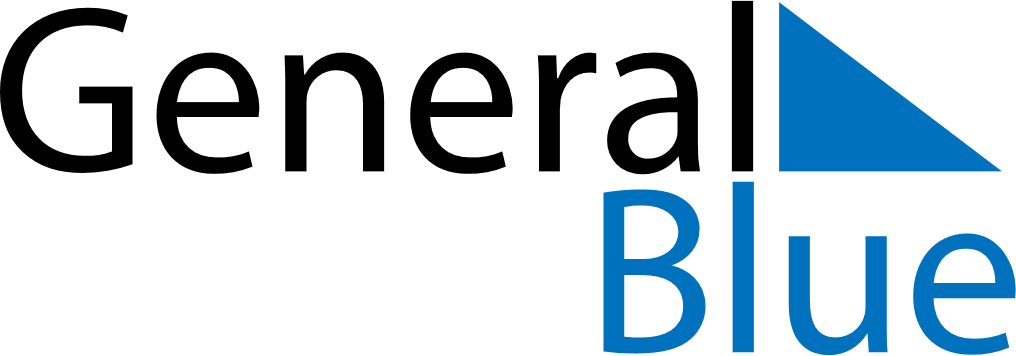 January 2026January 2026January 2026United StatesUnited StatesSUNMONTUEWEDTHUFRISAT123New Year’s Day456789101112131415161718192021222324Martin Luther King Jr. Day25262728293031